             ОБЩИНА ГУРКОВО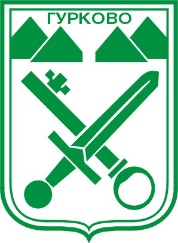 гр. Гурково 6199, обл. Ст. Загора, бул. “Княз Ал. Батенберг”3          тел.: КМЕТ – 04331/ 2260, ГЛ.СЧЕТОВОДИТЕЛ – 04331/ 2084,               e-mail: obshtina@gurkovo.bg, web: http://www.gurkovo.bgЗ А П О В Е Д                               № З - 238  гр.Гурково, 14.07.2023 г.На  основание  чл.44,  ал.1, т.8  и ал.2   от  Закона  за местното самоуправление и местната администрация и  чл.99б,ал.3  от Закона за гражданската регистрация и протокол за извършена проверка от 12 - 13.07.2023 г. на комисия, назначена с моя заповед № З - 228/06.07.23 г. по сигнал от Й**** Ц**** М****, собственик на имот в с. Златирът с вх. №  К-1546/26.05.2023 г.Н А Р Е Ж Д А М:        1. .Да бъдат заличени адресните регистрации от адрес с. Златирът, община Гурково , , за които в протокола от 12 - 13.07.2023 г. (регистриран с входящ №  К- 2048/14.07.2023 г. в деловодната система на община Гурково) на комисията, назначена с моя заповед № З-228/06.07.23 г. е установено, че са извършени в нарушение на чл.92 или чл.99а от Закона за гражданска регистрация, описани в „ Списък на лица за заличаване на адресната регистрация“,  неразделна част от настоящата заповед (Приложение № 1 „ Списък на лица за заличаване на адресната регистрация по настоящ адрес“.Мотиви: Мотиви: Необходимо е обичайното местопребиваване на лицето да е на самия адрес, т.е. лицето трябва фактически и трайно да пребивава на този адрес. На основание чл. 90, ал. 1 от ЗГР всяко лице, подлежащо на гражданска регистрация по този закон, е задължено да заяви писмено своя постоянен и настоящ адрес. Адресът е еднозначното описание на мястото, където лицето живее или където то получава кореспонденцията си. Настоящ адрес е адресът, на който лицето живее. По силата на чл. 99, ал. 1 от ЗГР всяко лице е длъжно в срок 30 дни да заяви промяната на настоящия си адрес. От събраните по административната преписка доказателства не се установява  този адрес  да изпълнява предназначението и функциите на настоящ адрес спрямо лицата, подлежащи на проверката, съгласно чл.93,ал.5 и ал.6 от ЗГР. В допълнение, комисията счита че изброените лица не са изпълнили задължението си по чл.99,ал.1 от ЗГР – същите повече от година не живеят на посочения адрес.        2.За автоматизираното заличаване на адресните регистрации, извършени в нарушение на ЗГР, гл. специалист ГРАО в дирекция  ОДУТИ  при община Гурково, да изпрати по електронен път обобщена информация в структуриран вид, чрез съответното териториално звено „ Гражданска регистрация и административно обслужване“ на Главна дирекция „Гражданска регистрация и административно обслужване“ към Министерство на регионалното развитие и благоустройството, като използва приложните програмни средства, поддържащи регистъра на населението – Национална база данни „ Население“.       3.Копие от заповедта да се изпрати на ГД ГРАО чрез  ТЗ ГРАО – Стара Загора.       4. Да бъдат уведомени чрез съобщение на интернет страницата на Община Гурково и писмено лицата, чиито адресни регистрации са заличени и имат известен адрес. Да се уведомят лицата, чиято адресна регистрация по постоянен адрес е заличена за подмяна документите за самоличност в едномесечен срок.        Настоящата заповед подлежи на оспорване по реда на АПК пред Административен съд град Стара Загора в 14-дневен срок.         На основание чл.92,ал.14 от ЗГР обжалването не спира изпълнението.        Заповедта да се сведе до знанието на заинтересованите служители – за сведение и изпълнение.        Контрол по изпълнение на заповедта възлагам на Магдалена Панева – секретар на община Гурково.        Приложения - Приложение № 1 „ Списък на лица за заличаване на адресната регистрация по настоящ адрес“МАРИАН ЦОНЕВ Кмет на община ГурковоСъгласувал:адв. Моника Динева – юрист на община Гурково